Colegio Santa María de Maipú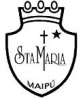 Departamento de Religión y Filosofía                              GUÍA 11 DE AUTO-APRENDIZAJE DE RELIGIONTERCERO BÁSICOPRIMER TRIMESTRENombre______________________________________ Curso 3°: ____ Fecha: ______________Unidad 7: Como vivía Jesús A partir de este video donde aparece tu profesora Carolina explicando sobre el paralitico de Cafarnaúm, te invitamos a realizar en casa las siguientes actividades:Lee el relato bíblico del paralitico de Cafarnaúm y responde las preguntas:(Mt 9, 1-8)Entró Jesús otra vez en Cafarnaúm después de algunos días; y se oyó que estaba en casa. E inmediatamente se juntaron muchos, de manera que ya no cabían ni aun a la puerta; y les predicaba la palabra. entonces vinieron a él unos trayendo un paralítico, que era cargado por cuatro. y como no podían acercarse a él a causa de la multitud, descubrieron el techo de donde estaba, y haciendo una abertura, bajaron el lecho en que yacía el paralítico. al ver Jesús la fe de ellos, dijo al paralítico: “Hijo, tus pecados te son perdonados, levántate, toma tu camilla y vete a tu casa”. Y el paralitico se levanto y se fue a su casa.Responde:- ¿En qué ciudad estaba Jesús?¿Cómo acercaron los amigos del paralitico a Jesús para que lo sanara?¿Qué le dijo Jesús al paralitico de Cafarnaúm?    _____________________________________________________________¿Cómo se fue el paralitico a su casa?    _____________________________________________________________Ordena la Secuencia del Paralitico de Cafarnaúm en tu cuaderno, con una breve descripción de cada escena una vez ordenada.  Primera escena: __________________________________________________  ______________________________________________________________  Segunda escena: _________________________________________________  ______________________________________________________________  Tercera escena: _________________________________________________  ______________________________________________________________  Cuarta escena: __________________________________________________  ______________________________________________________________Pinta la escena del relato bíblico, completa la frase que dijo Jesús y luego recorta y pega en el cuaderno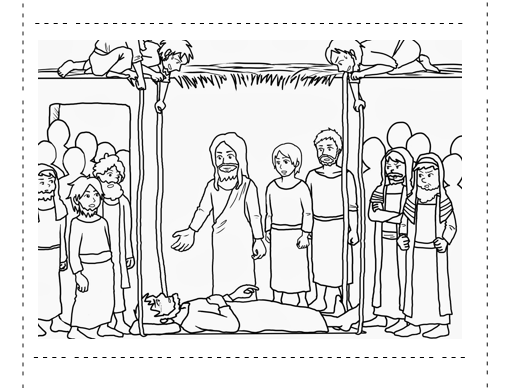   Jesús le dijo al paralitico: “Hijo ______________________________________________________________________________________________”, luego le dijo además: “Levántate, _______________________________________________________________________________________________________”. Y el paralitico se levanto y se fue a su casa.    (Mateo 9, 1-7) Esquema de resumen de la clase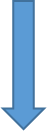 ¡DIOS BENDIGA ESTA NUEVA SEMANA!CON CARIÑO, TU PROFESORA CAROLINA, RELIGIÓN.Jesus nos muestra a Dios Padre cercano, amoroso y compasivo, lo vemos en la curacion del paralitico de Cafarnaum como Jesus a traves de Dios cura y sana a este enfermo, mostrandonos el gran amor de Dios por nosotros.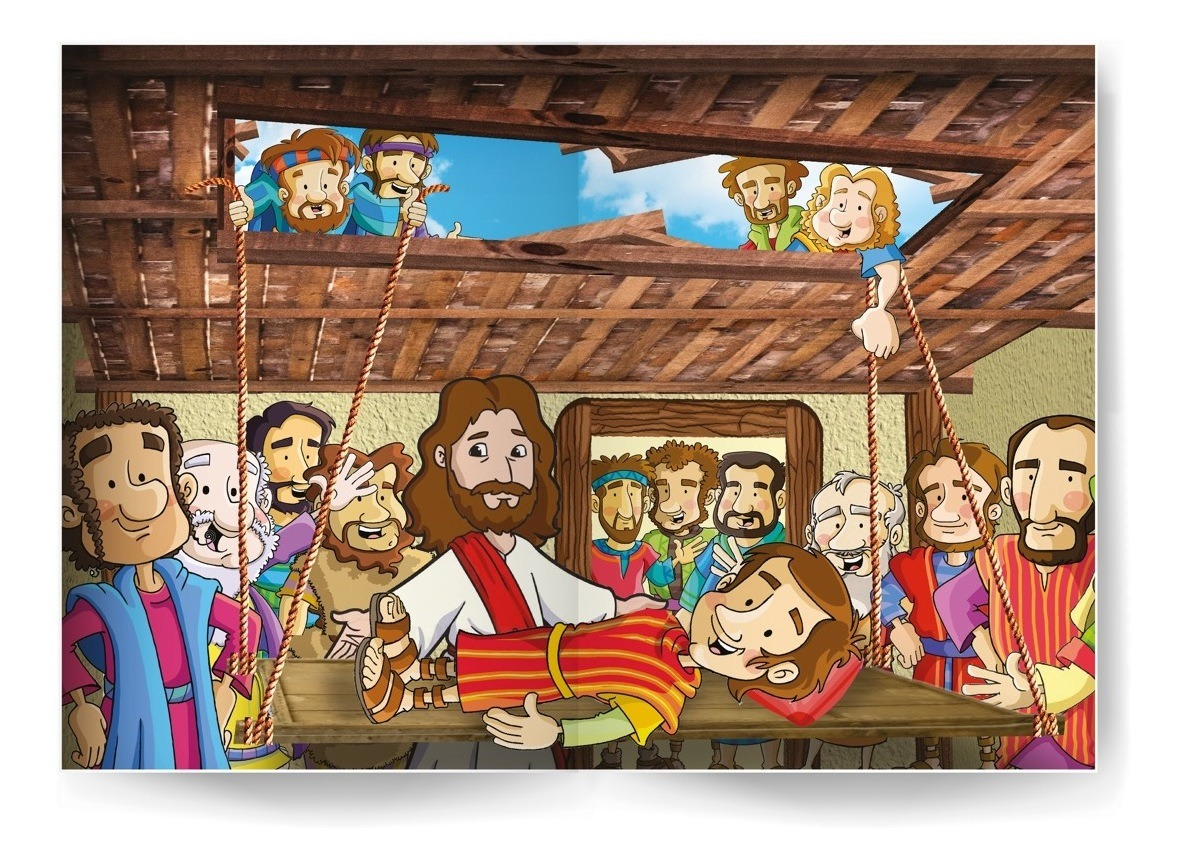 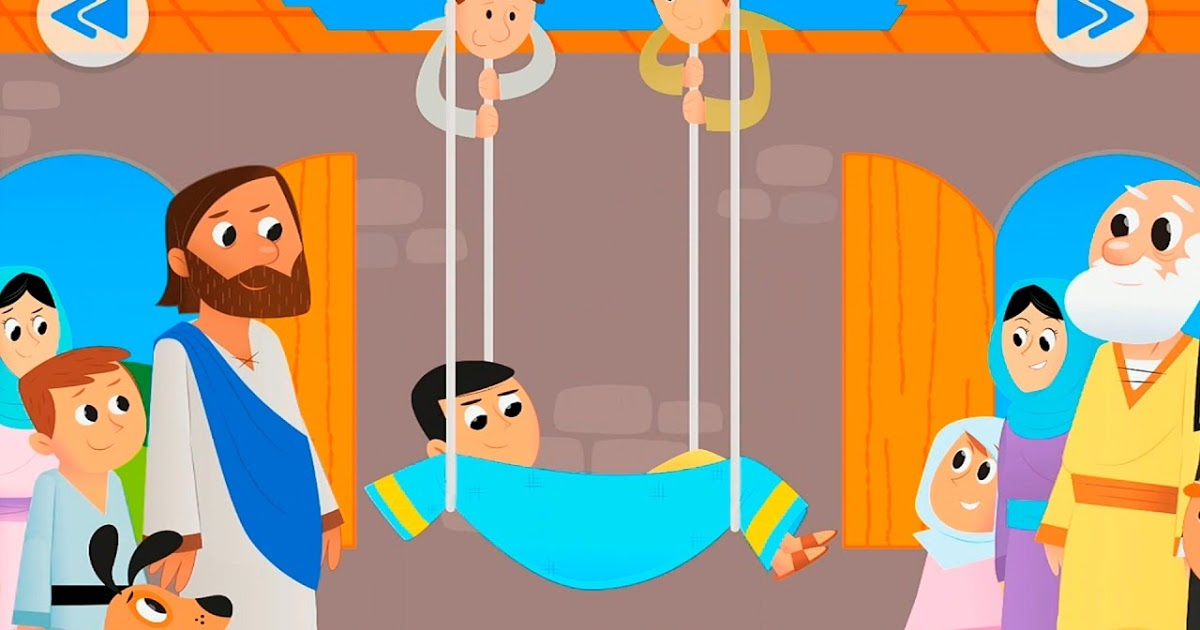 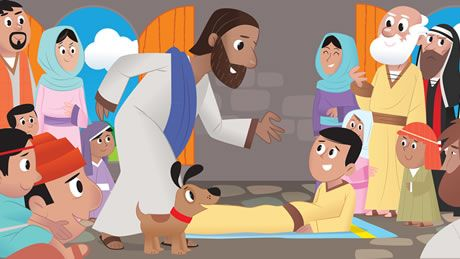 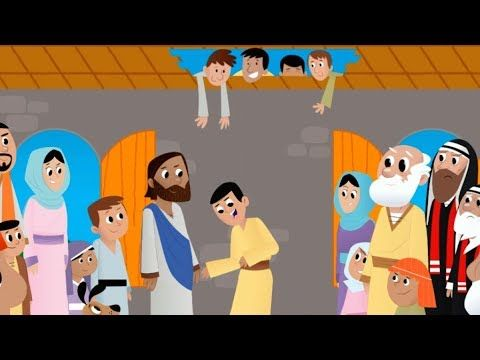 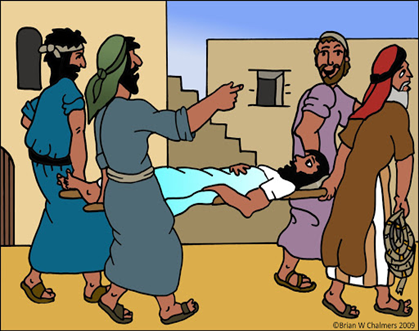 